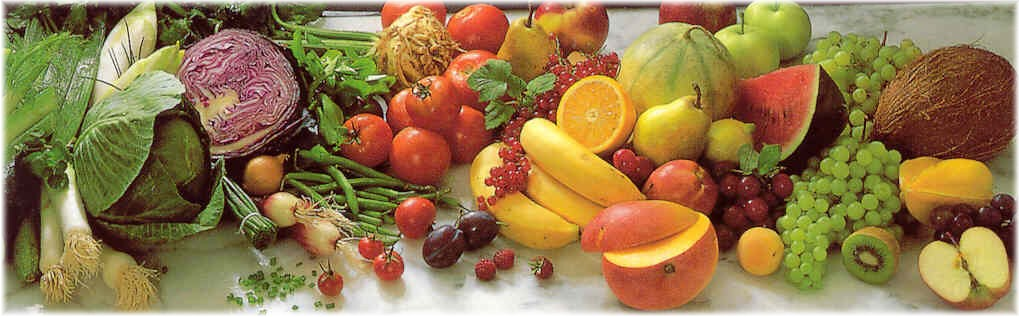 Jídelní lístek 4.10.2021 – 10.10.2021Pondělí 4.10.2021		Polévka: Zeleninová vločkováMaďarský guláš, houskový knedlíkPřírodní kuřecí plátek, bramboryÚterý 5.10.2021 		Polévka: Slepičí s těstovinouSmažený květák, bramboryVepřové kostky na pepři, těstovinyStředa 6.10.2021		Polévka: BrokolicováŠpekové knedlíky, dušené zelíMexický kotlet, rýžeČtvrtek 7.10.2021 		Polévka: Fazolová s párkemVepřové na kmíně, špenát, bramborový knedlíkZeleninový nákyp, bramboryPátek 8.10.2021 		Polévka: Vývar s těstovinouŽemlovka s jablkyHamburská kýta, houskový knedlíkSobota 9.10.2021		Polévka: ČesnečkaMasové koule v rajské omáčce, houskový knedlíkNeděle 10.10.2021		Polévka: Hovězí vývar s nudlemi1) Kotlet na bylinkách, brambory